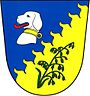                           Obec Ovesná Lhota		Ovesná Lhota čp. 49, 582 91 Světlá nad Sázavou                       telefon: 775  572 973, 775 572 972   e-mail: ou-ovesnalhota@seznam.czProgram schůze zastupitelstva obce Ovesná Lhota, která se bude konat dne 3. 8. 2022 od 18h na Obecním úřadu, Ovesná Lhota 49Program1/ Schválení vítězné nabídky výběrového řízení „autobusový záliv“2/ Schválení rozpočtu – vyřízení dotace bionádob a štěpkovače 3/ Schválení prodejní ceny pozemků 4/ Sekání obecní zeleně – schválení nového zaměstnance od 1. 8. 20225/ DiskuzeV Ovesné Lhotě  26. 7. 2022                                                                                                      Tereza Kadlecová                                                                                                              Starostka                                                                                                                                                                                                                                                                 Vyvěšeno:                                                               Sejmuto:                                                                                